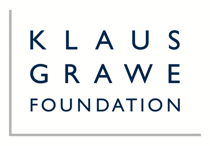 Grant Application InstructionPlease summarize your research project for which you are applying for financial support by theKlaus Grawe Foundation by following the instructions below. No more than four pages may be used.Send this application together with the required documents mentioned below by email to the Klaus Grawe Foundation. The application form should not extend the given four pages limit.Please make sure to enclose the following documents: Comprehensive description of the research project  CVs References  List of publications  Letters of recommendation (if required) Approval of the Ethic Committee (if necessary)Send to:						Klaus Grawe Foundationmgrawe@klausgrawefoundation.com			Dr. Mariann Grawe-Gerber							President of the BoardGrossmünsterplatz 18001 ZürichSchweizTel: +41 (0)79 817 56 57Page 1:Title of the research project:Title of project hereResponsible applicant:Name:	Surname: Title:	Address: Date of Birth:	Institution: E-mail:Principle investigator(s): Name: 	Surname:Title:	Address:Date of Birth:	Institution:E-mail:1. Abstract Abstract text herePage 2:2. Overview of the project  - Research subject, background and state of research  - Research methods  - Objectives and expected outcomes  - Impact for the field  - Clinical relevance and sustainability  - Collaborations Page 3:3. Description of the research procedures and work program   -Tasks  - Personnel and equipment  - Planned experiments and analyses   - Schedules and milestones  - Resources   - Purpose of requested financial contributionPage 4:4. Detailed financing plan and desired financial contribution  - Financing of the whole research project  - Grant applications to other foundations and institutions (date and name)  - Personnel and tasks to be funded  - Amount, date of payment and account details	Full name: _____________________________Place, Date: _____________________________	Signature: _____________________________